ALUR OPEN RECRUITMENTHIMPUNAN MAHASISWA JURUSAN MANAJEMENUIN MAULANA MALIK IBRAHIM MALANGMASA KHIDMAT 2016-2017Tahap pendaftaran (Pengumpulan Berkas)Pengumpulan berkas diikuti dengan syarat-syarat yang sudah ada pada pamflet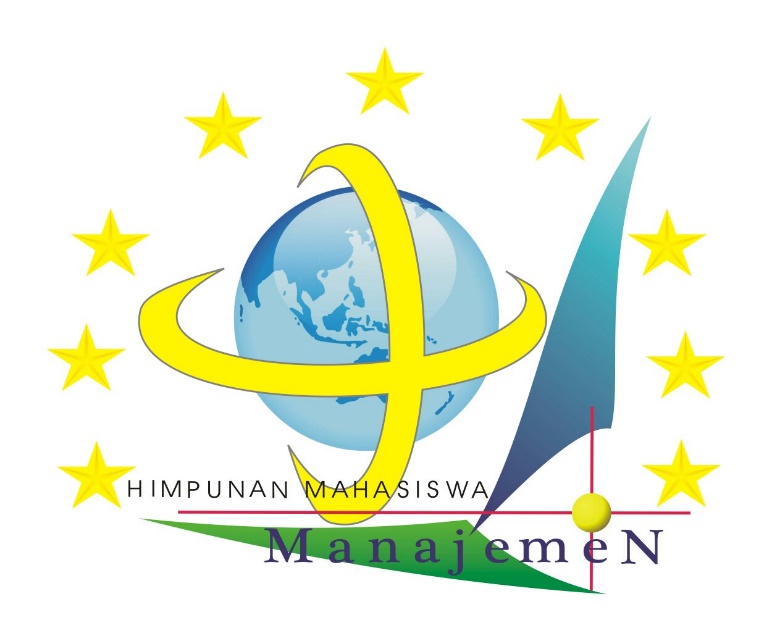 Jadwal pengumpulan berkas tgl 18 – 24 Maret 2016Jadwal pelayanan pengumpulan berkas :Hari senin-selasa	: Jam 14.00 – 17.00Hari sabtu-minggu	: Jam 10.00-15.00Pengumpulan berkas di Kantor HMJ Manajemen Gd. SC Lt.3Tahap Pengumuman tgl 26 Maret 2016Bisa diakses melalui :Website Fakultas Ekonomi UIN Maliki MalangFacebook FMT UIN Maliki Malang 2015	FMT UIN 2014Tahap selanjutnya mengikuti Alur OPREC yang tertera di Brosur	TtdBustanul Ulum      Director